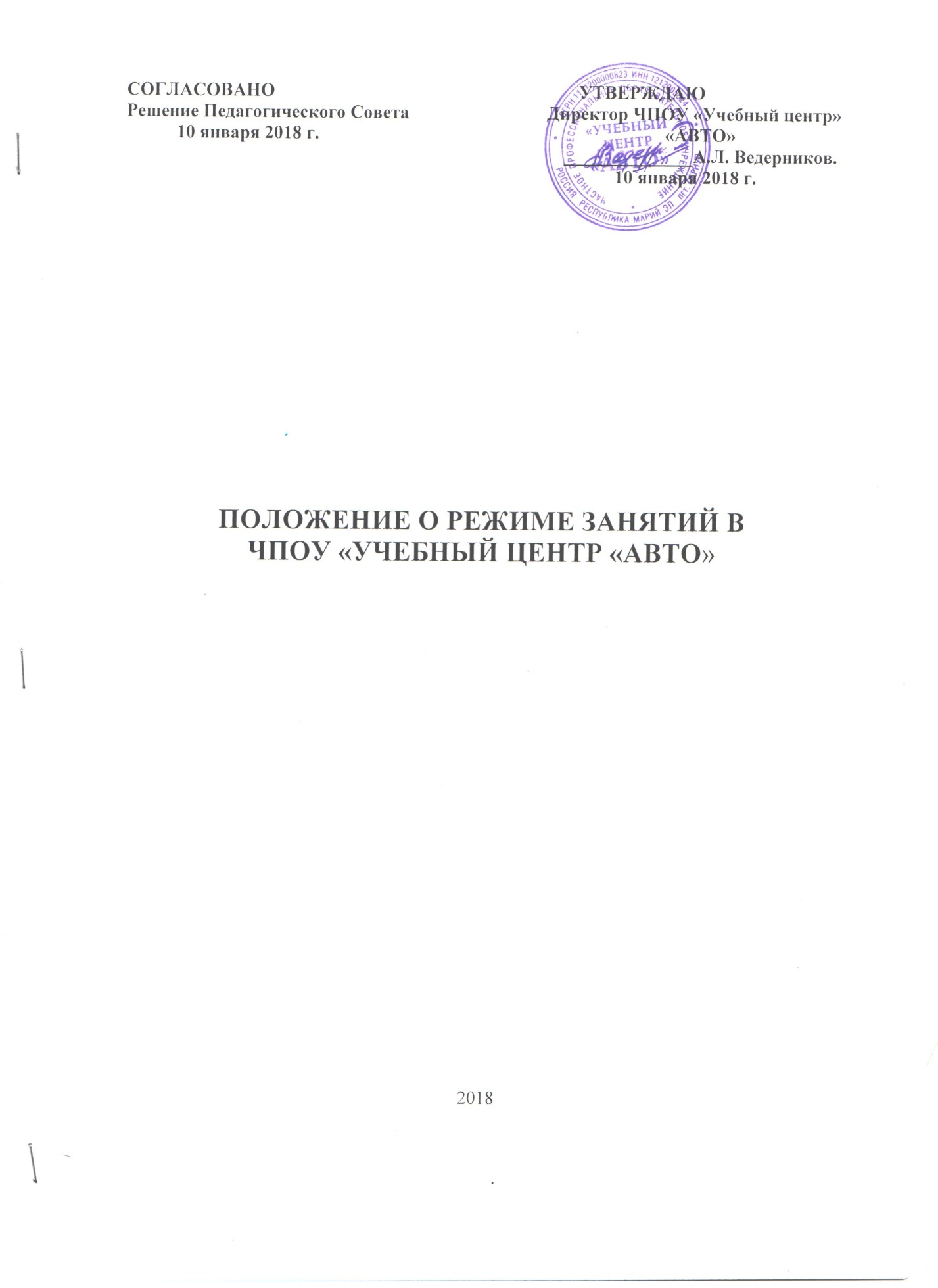 1.Общие положенияНастоящее Положение  в  ЧПОУ «Учебный центр «АВТО» (далее - УЦ) разработано в соответствии с:- Законом РФ «Об образовании в Российской Федерации» (от 29 декабря . № 273-ФЗ);- Приказом  Министерства образования и науки Российской Федерации от 15 ноября . № 499 «Об утверждении порядка организации и осуществления образовательной деятельности по дополнительным профессиональным программам»;- Уставом ЧПОУ «Учебный центр «АВТО»;- Локальными актами УЦ.Организация образовательной деятельности в УЦ регламентируется учебными планами, календарными учебными графиками и расписаниями занятий, разрабатываемыми и утверждаемыми УЦ самостоятельно.Положение является локальным актом УЦ, утверждено приказом директора, его действие распространяется на всех обучающихся в организации. Текст настоящего Положения размещается на официальном сайте УЦ в сети Интернет.Режим функционирования УЦ2.1. Учебный год в ЧПОУ «Учебный центр «АВТО»  по подготовке специалистов массовых технических профессий начинается с учѐтом продолжительности новогодних праздников, но не позднее 10 января, и заканчивается 31 декабря.2.3. В образовательном учреждении сроки обучения по образовательным программам профессионального образования устанавливаются в соответствии с нормативными сроками их освоения.2.4. Учебно-воспитательный процесс организуется:2.4.1. При подготовке специалистов массовых технических профессий:- в соответствии с учебными планами подготовки; - общая нагрузка обучающихся не должна превышать 36 часов в неделю.2.5. В УЦ установлены  следующие формы обучения: очная  вечерняя, очная дневная.2.6. В УЦ установлена для руководящего, учебно-вспомогательного, административно-хозяйственного персонала пятидневная рабочая неделя  продолжительностью 40 часов с двумя выходными днями, общий выходной – воскресенье, второй выходной день – понедельник.Рабочий день устанавливается с 8.00 до 17.00. Обеденный перерыв устанавливается продолжительностью один час (с 12.00 до 13.00). 2.7. Для педагогических работников, курсантов и обучающихся установлена пятидневная  рабочая неделя с двумя выходными днями, общий выходной – воскресенье, второй выходной день – понедельник.  2.8. По приказу директора УЦ разрешается проведение теоретических занятий  и занятий по практическому  вождению  в выходные и праздничные дни.3.Учебный порядок3.1  Учебная работа включает в себя организацию и проведение всех видов учебных занятий, текущего контроля успеваемости, промежуточной аттестации обучающихся, а также итоговой аттестации. 3.2. В целях оптимизации образовательного процесса, повышения качества подготовки обучаемых по решению педагогического совета время на изучение отдельных тем каждого предмета, а также последовательность их изучения могут быть изменены при условии полного выполнения учебной программы. Не допускается замена лабораторно-практических и практических занятий (тренировок) теоретическими и наоборот. 3.3.  Время начала и окончания проведения учебных занятий и перерывов устанавливается в расписании и графиках обучения вождению. Расписание составляется и утверждается директором УЦ с учетом обеспечения педагогической и предметной целесообразности, соблюдение санитарно- гигиенических норм и экономии времени.3.4. Продолжительность академического часа по теоретическому обучению устанавливается 45 минут. Занятия проводятся по 2 академических часа подряд. После конца академической пары занятий устанавливается перерыв продолжительностью 10 минут. В течение учебного дня - перерыв для отдыха и питания продолжительностью не менее 40 минут (для очной формы обучения). Обучение вождению осуществляется вне сетки учебного плана, по индивидуальным графикам, не более 2 часов практического занятия по обучению вождению на одного обучающегося (при этом продолжительность астрономического часа равняется 60 минутам).3.5.  Учебное расписание и графики обучения вождению составляются на весь период обучения и вывешиваются не позднее, чем за 3 дня до начала занятий.3.6.  Расписание консультаций, зачетов, экзаменов (в том числе пересдач) вывешивается не позднее, чем за неделю до их проведения.3.7.  В случае переноса или замены занятий сотрудники организации извещают об этом обучающихся, как правило, не позднее трехдневного срока до занятий, а в случае переноса или замены занятий по непредвиденной причине (например, болезнь преподавателя, поломка автомобиля) в день проведения занятий.3.8. Режим обучения может быть ежедневным и от 2 до 6 дней в неделю .3.9. В течение периода обучения преподаватель (мастер производственного обучения) проверяет  знания, умения и навыки обучаемых с объявлением и выставлением оценок в журнале учѐта занятий. На теоретических занятиях оценки выставляются за знание ранее пройденного материала, на лабораторно-практических, практических занятиях и тренировках – за выполненную практическую работу (норматив), при вождении машин – за выполнение контрольной проверки и каждого упражнения.3.10.  В конце курса обучения на основании текущих оценок и по результатам сдачи экзаменов выставляются итоговые оценки по всем предметам программ обучения.3.11. Знания, умения и навыки обучающихся определяются следующими оценками:  5 (отлично), 4 (хорошо), 3(удовлетворительно), 2 (неудовлетворительно), зачтено (зачет).Режим занятий и учебной нагрузки кандидатов в водители, специалистов массовых технических профессий (далее - СМТП)5.1. Для специалистов массовых технических профессий время начала, окончания занятий и перерывов устанавливается расписанием и графиками обучения вождению. Расписание составляется и утверждается директором УЦ с учетом обеспечения педагогической и предметной целесообразности, соблюдение санитарно- гигиенических норм, экономии времени.5.2. Распорядок дня обучающихся.*С 1 апреля  по 1 ноября вождение автомобилей с 8.00 до 19.00.5.3 Общая нагрузка обучающихся не должна превышать 36 часов в неделю для очной  (дневной, вечерней)  формы обучения.5.4. Продолжительность занятий в группах обучающихся  с отрывом от производства не должна превышать 6-8 учебных часов, а в группах обучающихся без отрыва от производства 4 учебных часа в день.5.5. При подготовке специалистов так же применяются следующие методы обучения: устное изложение (объяснение, рассказ, лекция), беседа, показ (демонстрация, экскурсия, наблюдения), упражнения (тренировки), самостоятельная работа. Указанные методы, как правило, применяются комплексно.5.6. Лабораторно-практические, практические занятия и тренировки проводятся фронтальным, индивидуальным и комбинированным методами.5.7. Занятия по вождению автотранспортных средств (практическая работа на технике, аппаратуре) проводятся индивидуально с каждым обучаемым сначала на тренажѐрах, затем на закрытой площадке и после выполнения контрольных упражнений – на городских маршрутах (в населѐнных пунктах). Занятия по обучению вождению проводятся лично мастером производственного обучения вождению.5.8. Учѐт выполнения упражнений по вождению (практическим работам) ведѐтся в Журнале учѐта занятий и в карточке учета вождения транспортных средств категорий и подкатегорий. В карточку записываются дата и номер отработанных упражнений, время практического вождения при выполнении упражнения (в часах, минутах), оценка, полученная обучающимися за выполнение упражнения. Эти записи скрепляются подписями мастера производственного обучения вождению и обучающимися.Учебные занятияВремяпроведенияВремя проведенияпрактических занятий,в т. ч. вождение машин123Учебные занятия 1-й смены:1 – 2 часПерерыв3 – 4 час8.30-10.0010.00-10.1010.10-11.40Вождение автомобилей:1-я смена 8.00-10.002-я смена 10.00-12.003-я смена 13.00-15.004-я смена 15.00-17.005-я смена 17.00-19.00*Учебные занятия 2-й смены:1 – 2 часПерерыв3 – 4 час13.00-14.3014.30-14.4014.40-16.10Вождение автомобилей:1-я смена 8.00-10.002-я смена 10.00-12.003-я смена 13.00-15.004-я смена 15.00-17.005-я смена 17.00-19.00*Учебные занятия 3-й смены:1 – 2 часПерерыв3 – 4 час17.30-19.0019.00-19.1019.10-20.40Вождение автомобилей:1-я смена 8.00-10.002-я смена 10.00-12.003-я смена 13.00-15.004-я смена 15.00-17.005-я смена 17.00-19.00*